Mã đề 105 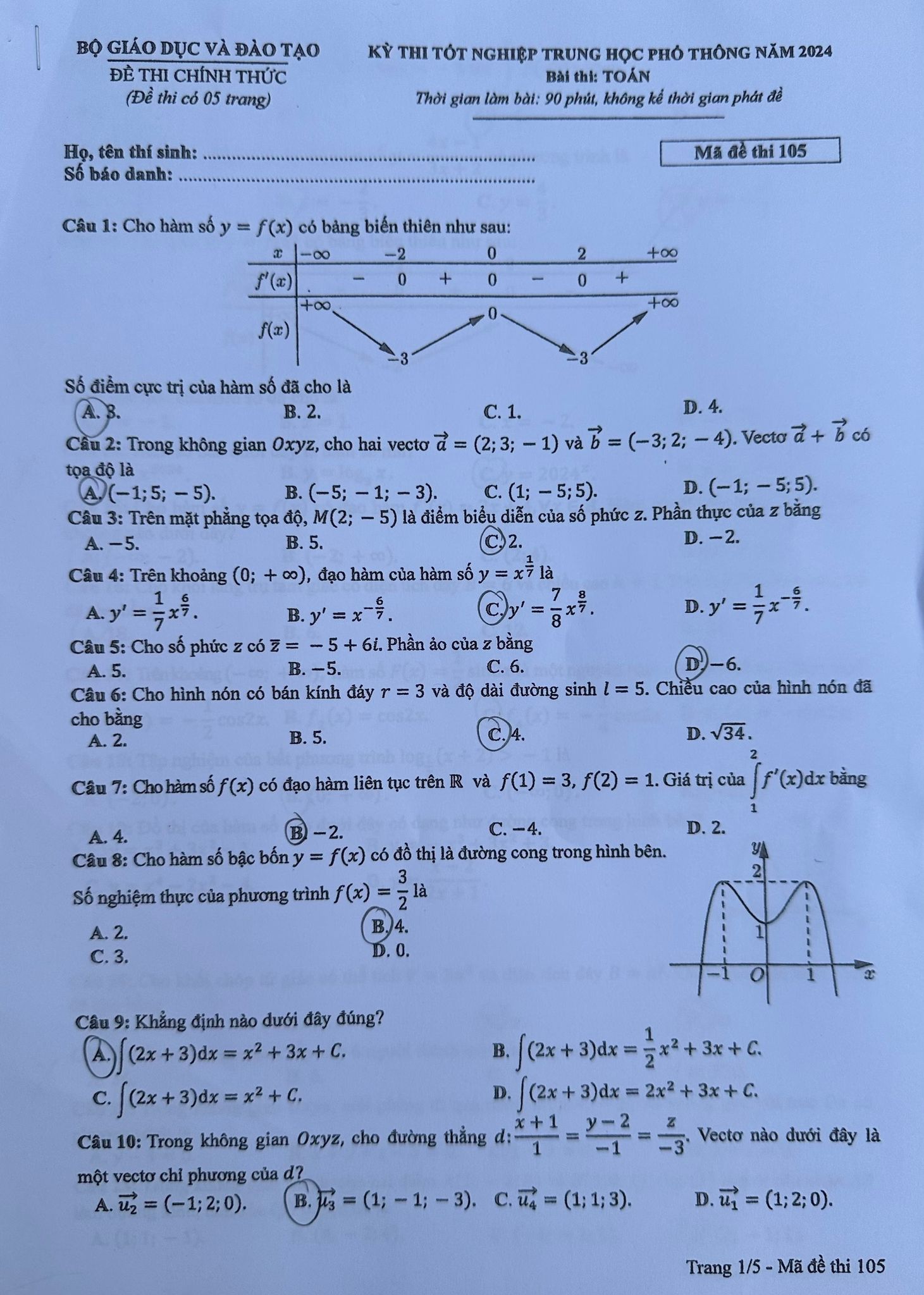 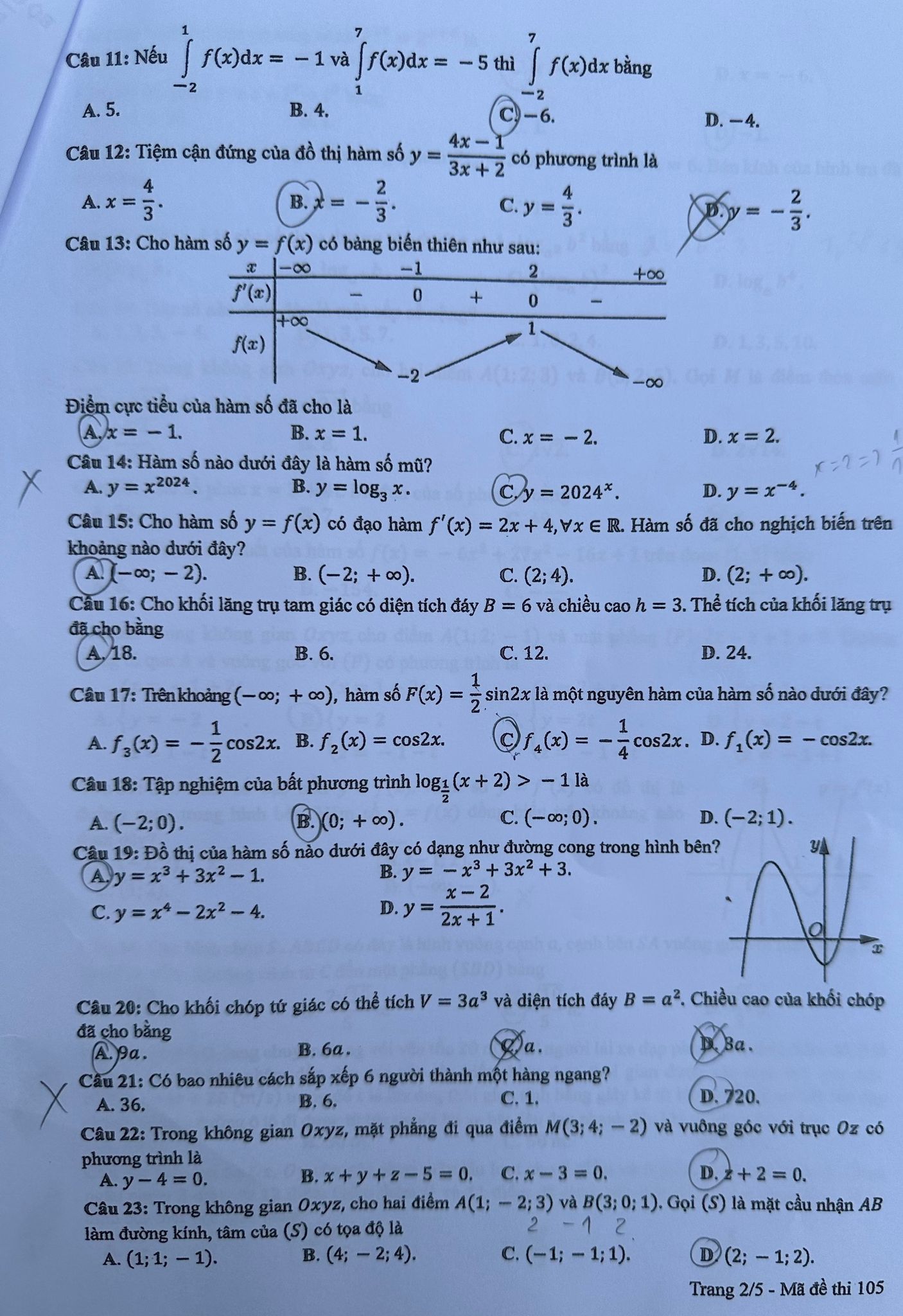 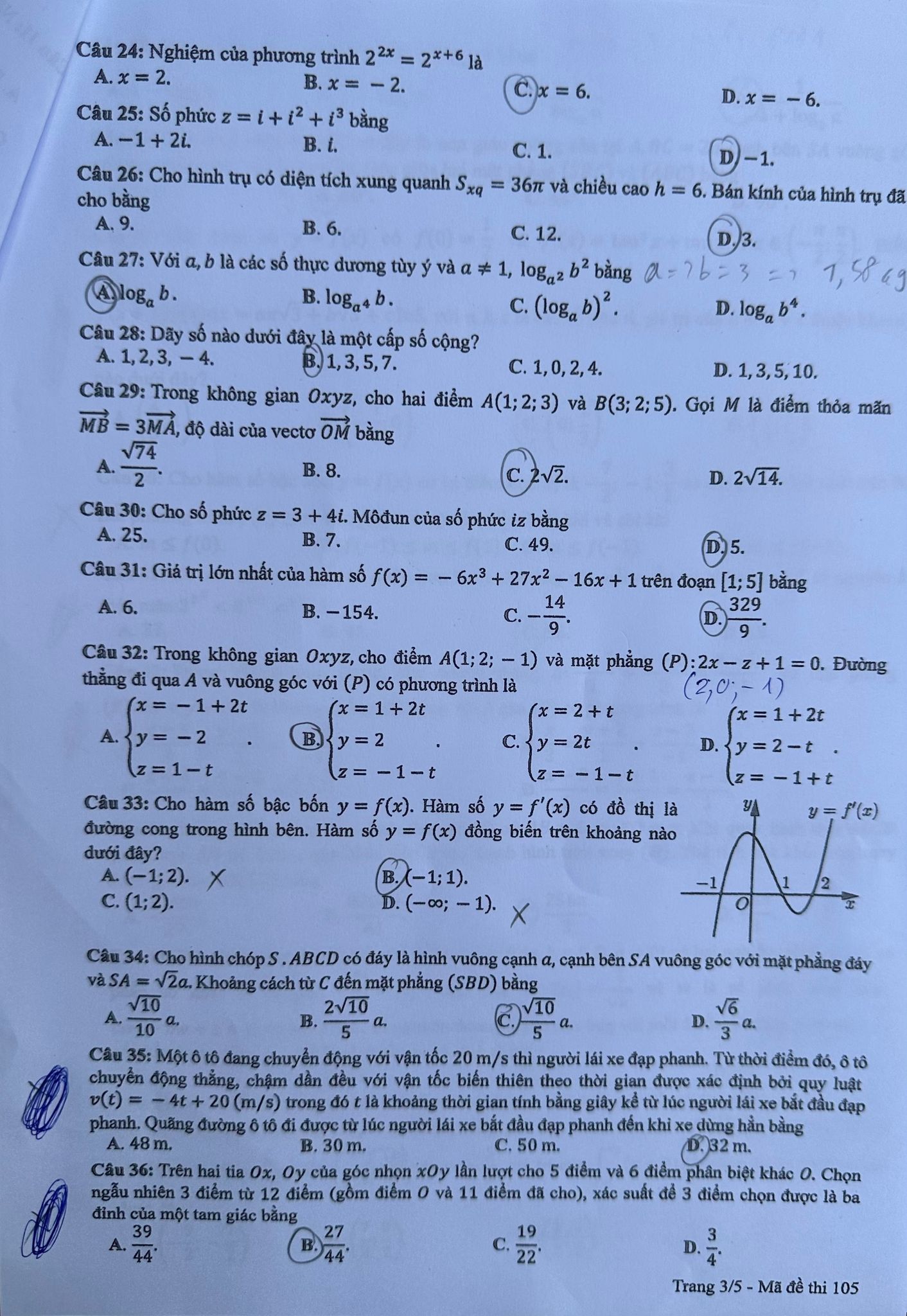 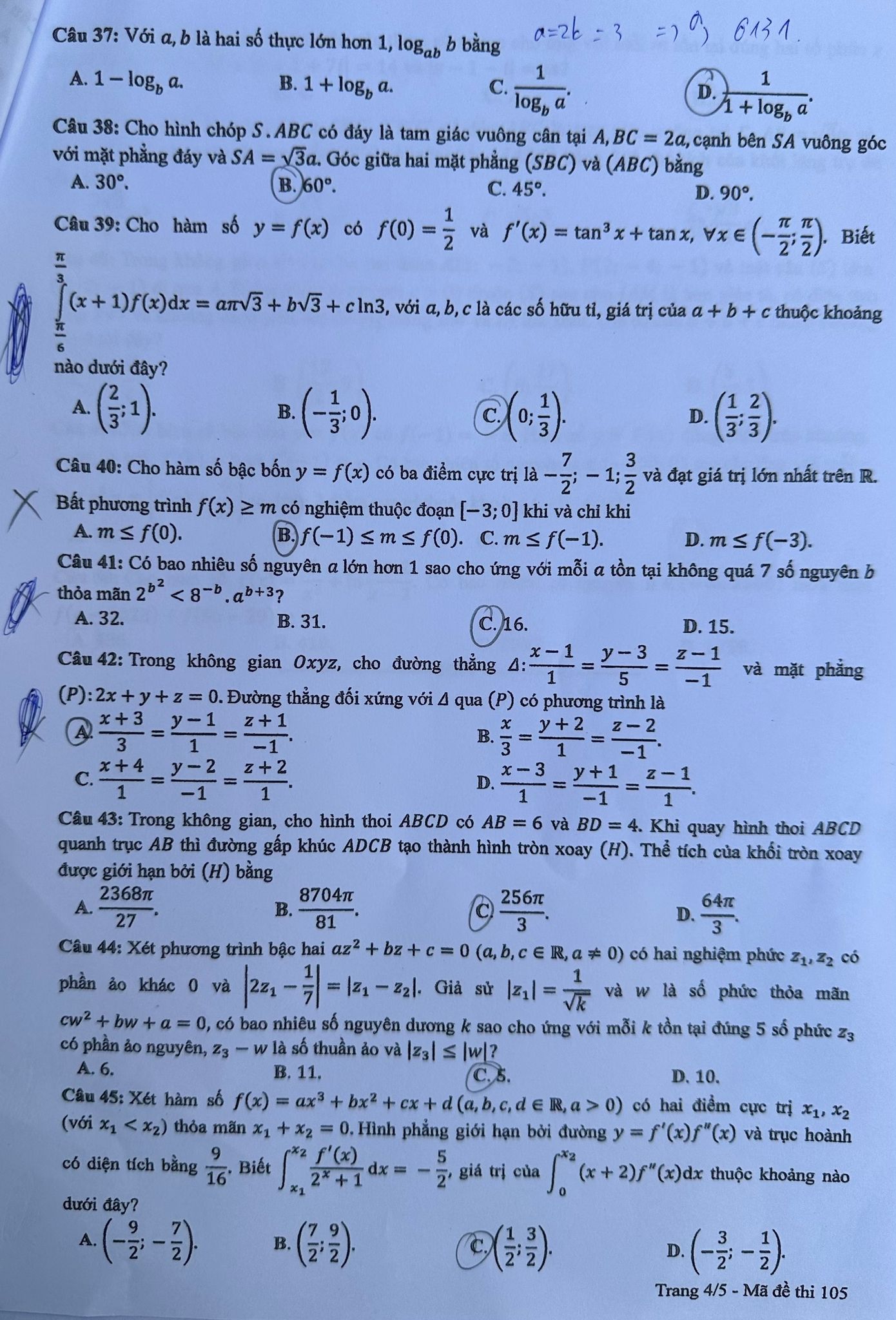 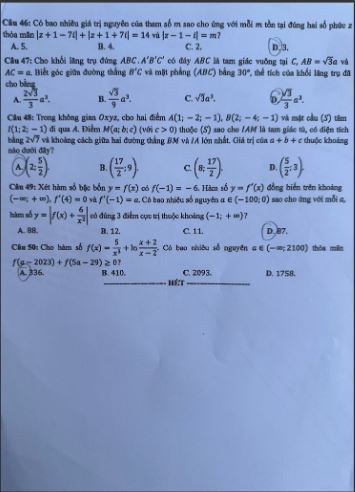 